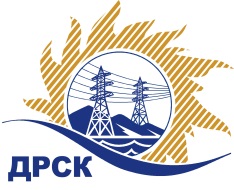 Акционерное Общество«Дальневосточная распределительная сетевая  компания»Протокол заседания Закупочной комиссии по вскрытию поступивших конвертовг. Благовещенск	Способ и предмет закупки: Закрытый электронный запрос цен на право заключения Договора на выполнение работ:  Мероприятия по строительству и реконструкции для технологического присоединения потребителей (в том числе ПИР) на территории филиала АО «ДРСК» "ЭС ЕАО" (31 заявитель)(закупка 2002 лот 1 р. 2.1.1.)Мероприятия по строительству и реконструкции для технологического присоединения потребителей (в том числе ПИР) на территории филиала АО «ДРСК» "ЭС ЕАО"(Смидовичский РЭС, 18 заявителей) (закупка 2003 лот 2 р. 2.1.1.)по результатам предварительного отбора на право заключения рамочного соглашения (закупка 156) Мероприятия по строительству и реконструкции для технологического присоединения потребителей (в том числе ПИР) на территории филиала АО «ДРСК» "ЭС ЕАО" (№581338).Плановая стоимость закупки:  Закупка 2002 лот 1 – 3 813 376,00 рублей без учета НДС (4 499 783,68 руб. с учетом НДС).Закупка 2003 лот 2 – 3 021 628,00 рублей без учета НДС (3 565 521,04 руб. с учетом НДС).ПРИСУТСТВОВАЛИ: члены постоянно действующей Закупочной комиссии АО «ДРСК» 2 уровняИнформация о результатах вскрытия конвертов:В адрес Организатора закупки поступило 6 (шесть) заявок на участие в закупке, с которыми были размещены в электронном виде на Торговой площадке Системы www.b2b-energo.ru.Вскрытие конвертов было осуществлено в электронном сейфе организатора запроса предложений на Торговой площадке Системы www.b2b-energo.ru автоматически.Дата и время начала процедуры вскрытия конвертов с предложениями участников: 14:00 (время местное) 26.01.2016.Место проведения процедуры вскрытия конвертов с предложениями участников: Торговая площадка Системы www.b2b-energo.ruВ конвертах обнаружены предложения следующих участников запроса цен:Ответственный секретарь Закупочной комиссии 2 уровня АО «ДРСК»	М.Г. Елисееваисп.: Коврижкина Е.Ю.(4162) 397-280№ 296/УКС-В26.01.2016№п/пНаименование Участника закупки и его адресЦена предложения на участие в закупке без НДС, руб.Мероприятия по строительству и реконструкции для технологического присоединения потребителей (в том числе ПИР) на территории филиала АО «ДРСК» "ЭС ЕАО" (31 заявитель) (закупка 2002 лот 1 р. 2.1.1.)Мероприятия по строительству и реконструкции для технологического присоединения потребителей (в том числе ПИР) на территории филиала АО «ДРСК» "ЭС ЕАО" (31 заявитель) (закупка 2002 лот 1 р. 2.1.1.)Мероприятия по строительству и реконструкции для технологического присоединения потребителей (в том числе ПИР) на территории филиала АО «ДРСК» "ЭС ЕАО" (31 заявитель) (закупка 2002 лот 1 р. 2.1.1.)1ООО «Энергосистема Амур»г. Благовещенск, ул. Забурхановская, 102Цена: 2 898 165,00  руб. без учета НДС (3 419 834,70 руб. с учетом НДС). 2ООО «Электросервис»г. Биробиджан, ул. Миллера, 8БЦена: 2 290 000,00  руб. без учета НДС (2 702 200,00 руб. с учетом НДС). 3ООО «Сельэлектрострой»г. Биробиджан, ул. Советская, 127 «В»Цена: 2 298 000,00  руб. без учета НДС (2 711 640,00  руб. с учетом НДС). Мероприятия по строительству и реконструкции для технологического присоединения потребителей (в том числе ПИР) на территории филиала АО «ДРСК» "ЭС ЕАО" (Смидовичский РЭС, 18 заявителей) (закупка 2003 лот 2 р. 2.1.1.)Мероприятия по строительству и реконструкции для технологического присоединения потребителей (в том числе ПИР) на территории филиала АО «ДРСК» "ЭС ЕАО" (Смидовичский РЭС, 18 заявителей) (закупка 2003 лот 2 р. 2.1.1.)Мероприятия по строительству и реконструкции для технологического присоединения потребителей (в том числе ПИР) на территории филиала АО «ДРСК» "ЭС ЕАО" (Смидовичский РЭС, 18 заявителей) (закупка 2003 лот 2 р. 2.1.1.)1ООО «Энергосистема Амур»г. Благовещенск, ул. Забурхановская, 102Цена: 2 266 221,00  руб. без учета НДС (2 674 128,98 руб. с учетом НДС). 2ООО «Электросервис»г. Биробиджан, ул. Миллера, 8БЦена: 2 149 989,00  руб. без учета НДС (2 536 987,02 руб. с учетом НДС). 3ООО «Сельэлектрострой»г. Биробиджан, ул. Советская, 127 «В»Цена: 2 147 000,00  руб. без учета НДС (2 533 460,00  руб. с учетом НДС). 